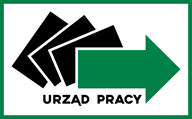 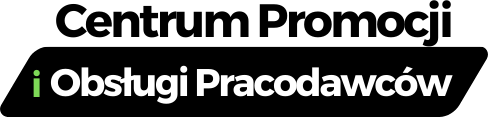 Formularz rejestracjiJeżeli  pragną  Państwo  otrzymywać  wiadomości  e-mail  zawierające  najnowsze  informacje o wydarzeniach w Powiatowym Urzędzie Pracy - zachęcamy do zamówienia newslettera. Prenumerując Internetowy Biuletyn Informacyjny Powiatowego Urzędu Pracy w Ostrowcu Świętokrzyskim, będą Państwo bezpłatnie i regularnie otrzymywać prosto na swoją skrzynkę komunikaty dotyczące m. in:ważnych przedsięwzięć realizowanych przez Urząd Pracy;możliwości skorzystania z form pomocy;terminach składania wniosków;Dane rejestrowanego:…………………………………………………….(data i czytelny podpis)Klauzula informacyjna dla pracodawców korzystających z newslettera PUP w Ostrowcu ŚwiętokrzyskimNa podstawie art. 13 ust. 1 i 2 rozporządzenia Parlamentu Europejskiego i Rady (UE) 2016/679 z dnia 27 kwietnia 2016 r. w sprawie ochrony osób fizycznych w związku z przetwarzaniem danych osobowych i w sprawie swobodnego przepływu takich danych oraz uchylenia dyrektywy 95/46/WE (ogólne rozporządzenie o ochronie danych osobowych), informujemy, że:Administratorem Pana/Pani danych osobowych jest Dyrektor Powiatowego Urzędu Pracy w Ostrowcu Świętokrzyskim, Aleja 3 Maja 36, 27-400 Ostrowiec Świętokrzyski.W celu skontaktowania się z Inspektorem Ochrony Danych w Powiatowym Urzędzie  Pracy w Ostrowcu Świętokrzyskim udostępnia się nr tel. 41 2654066 oraz adres e-mail: iodo@pup.ostrowiec.pl.Pani/Pana  dane  osobowe  przetwarzane  będą  w  celach  przekazywania  na  wskazany w formularzu rejestracji adres e-mail komunikatów dotyczących między innymi: ważnych przedsięwzięć realizowanych przez Powiatowy Urząd Pracy w Ostrowcu Św., możliwości skorzystania z form pomocy, terminach składania wniosków.Pani/Pana dane osobowe są przetwarzane na podstawie art. 6 ust. 1 lit. a) ogólnego rozporządzenia o ochronie danych - RODO w celu przesyłania Pani/Panu newslettera.Odbiorcami Pani/Pana danych będą podmioty uprawnione do ich pozyskiwania na podstawie przepisów prawa.Pana/Pani dane osobowe nie będą przekazywane do państwa trzeciego/organizacji międzynarodowej.Pani/Pana dane będą przechowywane w bazie administratora przez czas funkcjonowania newslettera, chyba że wcześniej zrezygnuje Pani/Pan z otrzymywania newslettera, co spowoduje usunięcie danych z bazy.Posiada Pan/Pani prawo dostępu do treści swoich danych osobowych, prawo do ich sprostowania, prawo do ich usunięcia oraz prawo do ograniczenia ich przetwarzania. Ponadto także prawo do cofnięcia zgody w dowolnym momencie bez wpływu na zgodność z prawem przetwarzania, prawo do przenoszenia danych oraz prawo do wniesienia sprzeciwu wobec przetwarzania Pana/Pani danych osobowych.Przysługuje Panu/Pani prawo wniesienia skargi do Prezesa Urzędu Ochrony Danych Osobowych, gdy stwierdzi Pan/Pani naruszenie przetwarzania danych osobowych Pana/Pani dotyczących.Podanie danych jest dobrowolne, lecz niezbędne do otrzymywania newslettera, brak podania danych osobowych uniemożliwia otrzymywanie newslettera.Pana/Pani dane nie będą podlegać zautomatyzowanemu podejmowaniu decyzji, w tym profilowaniu.ImięNazwiskoNr telefonuFirmaAdres e-mail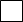 Oświadczam, że wyrażam zgodę na przetwarzanie moich danych osobowych: imię, nazwisko, numer telefonu, firma, adres email przez administratora danych osobowych Dyrektora Powiatowego Urzędu Pracy w Ostrowcu Świętokrzyskim, Aleja 3 Maja 36, 27-400 Ostrowiec Świętokrzyski w celu realizacji usługi newsletter zgodnie z art. 6 ust. 1 lit. a) ogólnego Rozporządzenia Parlamentu Europejskiego i Rady (UE) 2016/679 z 27.04.2016 r. w sprawie ochrony osób fizycznych w związku z przetwarzaniem danych osobowych i w sprawie swobodnego przepływu takich danych oraz uchylenia dyrektywy 95/46/WE.Podaję dane dobrowolnie i oświadczam, że są zgodne z prawdą.Oświadczam, że zapoznałam/em się z klauzulą informacyjną dla pracodawców korzystających z newslettera PUP w Ostrowcu Świętokrzyskim. Pełna treść klauzuli informacyjnej jest dostępna pod adresem: ostrowiec.praca.gov.pl w zakładce urząd - dokumenty do pobrania.Oświadczam, iż zapoznałem/am się z regulaminem newsletterów Powiatowego Urzędu Pracy w Ostrowcu Świętokrzyskim i akceptuję jego postanowienia. Pełna treść regulaminu Powiatowego Urzędu Pracy w Ostrowcu Świętokrzyskim jest dostępna pod adresem: ostrowiec.praca.gov.plw zakładce urząd - dokumenty do pobrania.